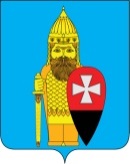 АДМИНИСТРАЦИЯ ПОСЕЛЕНИЯ ВОРОНОВСКОЕ В ГОРОДЕ МОСКВЕ ПОСТАНОВЛЕНИЕ25.12.2018 года № 99Об утверждении муниципальной программы  «Развитие физической культуры и спорта на территории поселении Вороновское на 2019 год»   В соответствии с Федеральными законами от 06 октября 2003 года № 131-ФЗ «Об общих принципах организации местного самоуправления в Российской Федерации», от 04 декабря 2007 года № 329-ФЗ «О физической культуре и спорте в Российской Федерации», частью 1 статьи 179 Бюджетного кодекса Российской Федерации, Законом города Москвы от 06 ноября 2002 года № 56 «Об организации местного самоуправления в городе Москве», Уставом поселения Вороновское, в целях создания необходимых условий для развития физкультуры и спорта на территории поселения Вороновское администрация поселения Вороновское постановляет;   1. Утвердить муниципальную программу «Развитие физической культуры и спорта в поселении Вороновское на 2019 год» (Приложение 1).   2. Утвердить перечень мероприятий и объемы их финансирования в рамках муниципальной программы «Развитие физической культуры и спорта в поселении Вороновское на 2019 год» (Приложение 2).   3. Предусмотреть финансирование муниципальной программы «Развитие физической культуры и спорта в поселении Вороновское на 2019 год» в бюджете поселения Вороновское.    4. Опубликовать настоящее Постановление в бюллетене «Московский муниципальный вестник» и разместить на официальном сайте администрации поселения Вороновское в информационно-телекоммуникационной сети «Интернет».   5. Настоящее постановление вступает в силу с 01 января 2019 года.   6. Контроль за исполнением настоящего постановления возложить на заместителя главы администрации поселения Вороновское Тавлеева А.В. Глава администрациипоселения Вороновское                                                                         Е.П. ИвановПриложение 1к постановлению администрации поселения Вороновское в городе Москвеот 25.12.2018 года № 99МУНИЦИПАЛЬНАЯ ПРОГРАММА«РАЗВИТИЕ ФИЗИЧЕСКОЙ КУЛЬТУРЫ И МАССОВОГО СПОРТАВ ПОСЕЛЕНИИ ВОРОНОВСКОЕ НА 2019 ГОД»Паспорт муниципальной программыАнализ современного состояния физической культуры и спорта на территории поселения Вороновское   Основополагающей задачей государственной политики является создание условий для сохранения и улучшения физического и духовного здоровья граждан. Существенным фактором, определяющим состояние здоровья населения, является поддержание физической активности в течение всей жизни каждого гражданина.   Роль спорта становится не только все более заметным социальным, но и политическим фактором. Привлечение широких масс населения к занятиям физической культурой и спортом, состояние здоровья населения и успехи на состязаниях самого высокого уровня являются доказательством жизнеспособности и духовной силы любой нации, ее военной и политической мощи.   В настоящее время имеется ряд проблем, влияющих на развитие физической культуры и спорта, требующих неотложного решения, это:- недостаточное привлечение населения к регулярным занятиям физической культурой и спортом; - недостаточный уровень пропаганды занятий физической культурой, спортом, здорового образа жизни; - недостаточный уровень материальной базы и инфраструктуры физической культуры и спорта;- недостаточное количество профессиональных тренерских кадров.2. Основная цель и задача программы    Целью программы является создание условий для укрепления здоровья жителей поселения путем популяризации массового спорта и приобщения различных слоёв населения к регулярным занятиям физической культурой.Для достижения указанной цели должны быть решены следующие основные задачи:- повышение интереса жителей к регулярным занятиям массовым спортом;
- развитие материально-технической базы;
- повышение качества физического воспитания детей и подростков, а так же трудоспособного населения поселения Вороновское.  Реализация мероприятий по организации массовых форм занятий спортом и физической культурой в образовательных учреждениях, в организациях, на предприятиях, по месту жительства и пропаганде физической культуры и спорта. Основными задачами по этому направлению являются:- повышение интереса различных слоёв жителей поселения к занятиям физической культурой и спортом;- обеспечения доступности занятий для различных слоёв населения;- проведения спортивных мероприятий (соревнований, спартакиад, турниров) для различных категорий жителей поселения;- организация пропаганды физической культуры и спорта, включая распространение и продвижение ценностей физической культуры и здорового образа жизни; - развитие инфраструктуры для массового занятия физкультурой и спортом;- оборудования спортивно-игровых площадок в местах массового отдыха жителей;- оснащение спортивной базы современным оборудованием и инвентарем;- развитие и поддержание учреждений спортивной направленности. Оценка социально-экономической эффективности реализации программы   Важнейшим результатом реализации программы станет увеличение численности населения, занимающегося физической культурой и спортом и ведущего здоровый образ жизни.   Реализация мероприятий настоящей программы позволит существенным образом повысить интерес населения к занятиям физической культурой и спортом, удовлетворить его потребность в физической нагрузке, разработать и внедрить новые технологии физкультурно-оздоровительной и спортивной работы.   Внедрение новых форм организации физкультурно-оздоровительной работы с детьми, подростками и взрослым населением позволит увеличить численность населения, занимающегося физической культурой и спортом. Социально ориентированная физкультурно-спортивная работа среди учащихся и юных спортсменов, направленная на профилактику асоциального поведения, позволит предотвратить процессы вовлечения в преступную деятельность молодежи.4. Работа с кадрами   Наличие квалифицированных кадров – залог успешного выполнения всей намеченной программы.Подбор и подготовка специалистов: привлечение к физкультурной и тренерской работе ведущих спортсменов; проведение семинаров по подготовке судей для обслуживания соревнований; повышение квалификации и подготовка руководящих работников, специалистов и педагогических кадров, занятых в сфере физической культуры; привлечение к работе организаторов, ведущих работу на добровольной основе.5. Ресурсное обеспечение   Источником финансового обеспечения программы являются средства бюджета поселения Вороновское.   Общий объём финансирования программы составляет 4 260 000 руб. 6. Ожидаемые результаты реализации программы   Увеличение количества жителей поселения Вороновское, систематически занимающихся физической культурой.   Увеличение количества детей и подростков, занимающихся в спортивных учреждениях спортивной направленности.7. Форма и порядок осуществления контроля за реализацией программы   Работу по реализации программы осуществляет администрация поселения Вороновское.Руководители спортивно-досуговых учреждений регулярно предоставляют отчет о выполнении программных мероприятий.   Контроль за реализацией программы осуществляет Глава поселения Вороновское.Приложение 2к постановлению администрации поселения Вороновское в городе Москвеот 25.12.2018 года № 99Система программных мероприятий по реализации программыНаименование программыМуниципальная программа «Развитие физической культуры и массового спорта в поселении Вороновское на 2019 год»Основание для разработки программы - Федеральный закон от 06 октября 2003 года № 131–ФЗ «Об общих принципах организации местного самоуправления в Российской Федерации»; - Федеральный закон от 04 декабря 2007 года № 329-ФЗ «О физической культуре и спорте в Российской Федерации»;- Бюджетный кодекс РФ;- Закон города Москвы от 06 ноября 2002 года № 56 «Об организации местного самоуправления в городе Москве»; - Устав поселения ВороновскоеСроки реализации 2019 годЗаказчик программыадминистрация поселения ВороновскоеРазработчик программыотдел социального развития администрации поселения ВороновскоеЦели и задачи программыЦель программы:создание необходимых условий для развития физкультуры и спорта на территории поселения Вороновское. Задачи программы:- формирование у населения поселения Вороновское, особенно у детей и молодежи устойчивого интереса к регулярным занятиям физической культурой и спортом, здоровому образу жизни;- укрепление материально-технического спортивного оснащения;- развитие сети физкультурно-оздоровительных клубов, секций по видам спорта;- информирование населения и обеспечение доступности информации по вопросам физической культуры и спорта;- пропаганда здорового образа жизниИсполнители и соисполнители  администрация поселения ВороновскоеМБУ «Спортивный комплекс Вороново»Объем и источники финансированияИсточником финансового обеспечения программы являются средства бюджета поселения Вороновское, средства МБУ СК «Вороново»Общий объём финансирования программы составляет 4 260 000 рубОжидаемые результаты реализации программы -  увеличение числа жителей поселения регулярно занимающихся физической культурой и спортом, как в организационных формах, так и самостоятельно;- увеличение числа жителей участвующих в спортивно-массовых мероприятиях;- предоставление в полном объеме возможностей для занятий физической культурой и спортом детям и подросткам.Контроль исполнения программыКоординация по реализации программы осуществляется администрацией поселения ВороновскоеКонтроль за реализацией программы осуществляет Глава поселения Вороновское№ п/п мероприятияисточникифинансированияСроки исполнения всего (руб.)1Замена накладок для пластиковых бортов для хоккейной площадкиЗа счет средств МБУ СК «Вороново»2019150 0002Приобретение и установка подвесных стоек для баскетбольных щитовЗа счет средств МБУ СК «Вороново»2019860 0003Приобретение спортивного инвентаряЗа счет средств МБУ СК «Вороново»2019335 0004Приобретение спортивной формыЗа счет средств МБУ СК «Вороново»201962 0005Приобретение медоборудования и медикаментовЗа счет средств МБУ СК «Вороново»201925 0006Обустройство площадки для уличного кроссфитабюджет поселения Вороновское20192 728 0007Установка камер видеонаблюдениябюджет поселения Вороновское2019100 000итого по программе:итого по программе:итого по программе:итого по программе:4 260 000